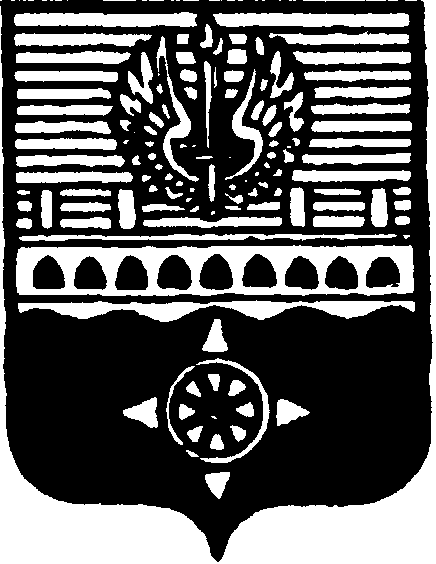 СОВЕТ ДЕПУТАТОВ МУНИЦИПАЛЬНОГО ОБРАЗОВАНИЯ ГОРОД ВОЛХОВ ВОЛХОВСКОГО МУНИЦИПАЛЬНОГО РАЙОНАЛЕНИНГРАДСКОЙ ОБЛАСТИРЕШЕНИЕот 05 декабря 2023 года                                                                                              № 29Рассмотрев представленный администрацией Волховского муниципального района проект  бюджета муниципального образования город Волхов на 2024 год и на плановый период 2025 и 2026 годов, заслушав информацию председателя комитета финансов Волховского муниципального района Зверковой В.Г., в соответствии с Федеральным законом от 06.10.2003 № 131-ФЗ «Об общих принципах организации местного самоуправления в Российской Федерации», Бюджетным кодексом Российской Федерации, Уставом МО город Волхов, Положением о бюджетном процессе в МО город Волхов, Совет депутатов муниципального образования город Волхов Волховского муниципального района Ленинградской областирешил:1. Принять проект бюджета муниципального образования город Волхов на 2024 год и на плановый период 2025 и 2026 годов в первом чтении.2. Утвердить основные характеристики бюджета муниципального образования город Волхов на 2024 год:- прогнозируемый общий объем доходов бюджета муниципального образования город Волхов в сумме 410 028,2 тысяч рублей;- общий объем расходов бюджета муниципального образования город Волхов в сумме 425 831,2 дефицит бюджета муниципального образования город Волхов в сумме 15 803,0 тысяч рублей.3. Утвердить основные характеристики бюджета муниципального образования город Волхов на 2025 год и на 2026 год:- прогнозируемый общий объем доходов бюджета муниципального образования город Волхов на 2025 год в сумме 426 685,0 тысяч рублей и на
2026 год в сумме 423 823,9 тысяч рублей;- общий объем расходов бюджета муниципального образования город Волхов на 2025 год в сумме 446 832,8 тысяч рублей, в том числе условно утвержденные расходы в сумме 11 300,0 тысяч рублей и на 2026 год   
445 676,3 тысяч рублей, в том числе условно утвержденные расходы сумме 
22 300,0 тысяч рублей;- дефицит бюджета муниципального образования город Волхов на 2025 год в сумме 20 147,8 тысяч рублей и на 2026 год в сумме 21 852,4 тысяч рублей.4. Назначить дату, время и место проведения публичных слушаний по проекту бюджета муниципального образования город Волхов на 2024 год и на плановый период 2025 и 2026 годов:19 декабря 2023 года в 16.00 часов по адресу: г. Волхов, Кировский пр., д.32, каб. № 215.5. Утвердить перечень информации, подлежащей опубликованию:	- текстовая часть проекта решения «О бюджете муниципального образования город Волхов на 2024 год и на плановый период 2025 и 2026 годов»;	- проект прогнозируемых поступлений доходов бюджета муниципального образования город Волхов на 2024 год и на плановый период 2025 и 2026 годов;	- проект распределения бюджетных ассигнований бюджета муниципального образования город Волхов по разделам, подразделам классификации расходов на 2024 год и на плановый период 2025 и 2026 годов;	- источники внутреннего финансирования дефицита бюджета муниципального образования город Волхов на 2024 год и на плановый период 2025 и 2026 годов;	- проект адресной программы капитальных вложений и ремонтных работ бюджета муниципального образования город Волхов на 2024 год и на плановый период 2025 и 2026 годов;	- краткая пояснительная записка.6. В целях организации и проведения публичных слушаний, осуществления учета поступивших предложений от граждан муниципального образования город Волхова, обобщения результатов их рассмотрения, осуществления проверки их соответствия требованиям действующего законодательства Российской Федерации, создать Комиссию в следующем составе:Председатель: Арутюнян А.Ю. – глава муниципального образования город Волхов,Заместитель председателя: Назриева М.В. – председатель постоянной депутатской комиссии по бюджету, налогам и экономическим вопросам,Члены комиссии:- Аверьянова А.А. – председатель постоянной депутатской комиссии по вопросам местного самоуправления,- Синцов Е.Г. – председатель постоянной депутатской комиссии по жилищно-коммунальному хозяйству, строительству и благоустройству,- Говди М.И. – председатель постоянной депутатской комиссии по социальным вопросам,- Зверкова В.Г. – председатель Комитета финансов Волховского муниципального района,- Семёнова Э.Е. – начальник юридического управления администрации Волховского муниципального района,- Сидорова Ю.Л. – главный специалист-юрист аппарата Совета депутатов МО город Волхов.7.  Установить следующий порядок приема и учета предложений от граждан по проекту бюджета муниципального образования город Волхов на 2024 год и на плановый период 2025 и 2026 годов:7.1. Прием предложений от граждан муниципального образования город Волхов осуществлять строго в письменном виде, в том числе полученных в форме электронного документа через приемную Совета депутатов МО город Волхов http//gorsovdep.ru/prijomnaja/, с учетом требований, предъявляемых к отправке обращений в электронном виде,  после опубликования проекта бюджета муниципального образования город Волхов на 2024 год и на плановый период 2025 и 2026 годов в срок до 18 декабря 2023 года.7.2. Прием и учет предложений от граждан муниципального образования город Волхов осуществляют сотрудники аппарата Совета депутатов МО город Волхов по адресу: г. Волхов, Кировский проспект, дом 32, кабинет 413, в рабочие часы с 10.00. до 17.00 (перерыв с 12.00 до 14.00), телефон для справок (81363) 78-108.	8. Опубликовать настоящее решение и информацию, утвержденную к опубликованию в соответствии с пунктом 5 настоящего решения, в сетевом издании «ПРО ВОЛХОВ» не позднее, чем за 10 дней до даты проведения публичных слушаний.9. Настоящее решение вступает в силу со дня его принятия и подлежит официальному опубликованию в сетевом издании «ПРО ВОЛХОВ».10. Контроль за исполнением настоящего решения возложить на постоянную депутатскую комиссию по бюджету, налогам и экономическим вопросам.Глава муниципального образования город ВолховВолховского муниципального районаЛенинградской области                                                                             Арутюнян А.Ю.О принятии проекта бюджета муниципального образования город Волхов на 2024 год и на плановый период 2025 и 2026 годов в первом чтении и назначении публичных слушаний по проекту бюджета 